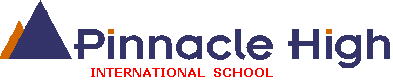 Circular No: 7/19-20 / Head Start – ‘A’ Level                  Date: 14th Oct. ’19Dear Parents, !"#$%"#&$'(#)"(*+,'"(#$%"$$"#,#'-$)"#$,./// 	14/10/19Diwali party has been arranged on 18/10/19 after the examination for Gr.1-‘A’ Levels. Students can bring snacks or sweets to share with their classmates. All the students will leave at 12 noon.IG Sr open house is scheduled on Friday, 18th Oct. ’19 from 12 noon to 2 pm. Final subject list with core and extended option must be submitted on that day.Diwali holidays begin from 19th October and the school re-opens on 4th November 2019. Post Diwali holidays, students need to wear black school shoes compulsorily for Gr.1 –IG Sr and blue canvas shoes with Velcro for pre-primary. Blue school sweat shirt is mandatory to be worn in winter. No other sweat shirts are allowed. School sweat shirt is available with Babli uniforms. Kindly place your order now. Wishing a happy Diwali and prosperous New Year to all my dear parents and students! !"#$%"#&$'(#)"(*+,'"(#$%"$$"#,#'-$)"#$,.///Regards,Mrs. Deepa GhelaniPrincipalCircular No: 5/19-20 / Head Start – ‘A’ Level                  Date: 14th Oct. ’19Dear Parents, !"#$%"#&$'(#)"(*+,'"(#$%"$$"#,#'-$)"#$,./// 	14/10/19Diwali party has been arranged on 18/10/19 after the examination for Gr.1-‘A’ Levels. Students can bring snacks or sweets to share with their classmates. All the students will leave at 12 noon.IG Sr open house is scheduled on Friday, 18th Oct. ’19 from 12 noon to 2 pm. Final subject list with core and extended option must be submitted on that day.Diwali holidays begin from 19th October and the school re-opens on 4th November 2019. Post Diwali holidays, students need to wear black school shoes compulsorily for Gr.1 –IG Sr and blue canvas shoes with Velcro for pre-primary. Blue school sweat shirt is mandatory to be worn in winter. No other sweat shirts are allowed. School sweat shirt is available with Babli uniforms. Kindly place your order now. Wishing a happy Diwali and prosperous New Year to all my dear parents and students! !"#$%"#&$'(#)"(*+,'"(#$%"$$"#,#'-$)"#$,.///Regards,Regards,Mrs. Deepa GhelaniPrincipal